专利合作条约(PCT)工作组第九届会议2016年5月17日至20日，日内瓦PCT在线服务国际局编拟的文件概　述PCT在线服务持续发展，提供了新工具和经过改进的工具为申请人、受理局、国际单位和指定局使用。不仅改进了浏览和处理单个申请的功能，还完善了对国际申请流程的监测，以帮助有效管理工作量以及更快地识别潜在问题。除了新功能，本年发展的一个亮点是将针对基于浏览器服务的可用性进行发布，推出新“外观和感受(界面外观)”和经过改进的访问管理系统。通过新访问管理系统提供的服务还将使更为有效的新机器对机器服务得到开发和部署。建议国家局作为受理局或国际单位完成下列短期优先事项：(i)确保申请人能够向主管局上传文件；(ii)确保在线提供主管局的关键文件；及(iii)评估或开始使用eSearchCopy，使其成为主管局与作为受理局或国际检索单位的任何其他主管局之间以一致的电子格式传送检索副本的途径。细则第95条修正案，即要求指定局提供有关国家阶段进入、公布和授予的信息，将于2017年7月1日才生效，但要求各主管局确保尽快提供所有所需信息，而不是等到最后一刻。国际局将提供系统，以协助主管局完成这项工作以及对国家阶段处理所需的文件和数据进行检索。请工作组考虑申请人和主管局如何更好地使用所提供的工具，以及在线服务的哪些进一步发展可能有利于以更低的总体费用向申请人、指定局和第三方提供更为高质量的服务。基于浏览器的服务的现状ePCT服务不仅包括基于浏览器的服务，还包括eSearchCopy和PCT-EDI(用于发送文件和数据的基于SFTP的服务)等服务，它旨在确保受理局、国际单位和国际局能够为来自任何缔约方的国际申请高效一致地提供高质量服务，并使管理开销保持最小水平。基于浏览器的服务现在向申请人和受理局提供在受理局和国际局进行电子处理的所有基本功能，除了首次受理局发出的优先权文件必须仍以书面形式将实物传送给受理局或国际局——申请人制作的扫描件不能被接受。尽管存在这一限制，但约85%的优先权文件以电子方式受理。直接针对国际单位的服务较为有限。在编拟本文件时，在线服务主要是为尚未对相关程序进行自动化改造的单位传送文件和信息：单位可从国际局在线获取它们主管的国际申请的文档，包括文件和著录项目数据。单位可允许申请人或其他主管局上传文件供其处理——收到的文件既可从浏览器界面下载(会发送通知提醒有新文件待处理)，也可以通过SFTP以与国际局文件相同的格式分批传送。这一安排很快将扩展至允许通过ePCT基于浏览器的服务传送检索副本，如果与SFTP相比更愿意使用ePCT。单位可向系统上传文件，以便传送需要发送给国际局的文件，或只是向申请人立即提供文件(也可通过SFTP下更为自动化的服务实现该结果)。到工作组举行会议时，为生成国际检索单位的检索报告和书面意见所做的工作将准备就绪(另见下文第25段)。另外，在工作组会议前，将提供或即将提供若干管理报告，包括：针对受理局——按类型和状态开列的所提交申请的总结；针对受理局和国际检索单位——据国际局所知由受理局主管的尚未提供检索副本的国际申请的总结；针对国际检索单位——据国际局所知由单位主管的尚未做出国际检索报告的国际申请的总结；针对国际初步审查单位——据国际局所知已向单位提出要求但尚未做出国际初步审查报告的国际申请的总结。希望各主管局积极利用这些报告帮助它们管理工作量，包括快速识别和处理所出现的问题。将对这些报告进行优化，以便有着不同需求的用户能更方便地获取信息。使用EPCT基于浏览器的服务在编拟本文件时，ePCT申请为37个受理局提供提交国际申请的服务，其中26个受理局(包括国际局的受理局)的服务器由国际局托管。计划或预计在近期会有若干受理局的服务器也将由国际局托管。超过50个国家局和地区局可作为受理局、国际检索和初步审查单位或是指定局或选定局中的一个或多个访问ePCT。其中约40个主管局在行使其国际阶段职能时经常使用基于浏览器的服务。其他主管局通过基于浏览器的服务进行评估工作，或帮助开展客户服务或解决其他问题。37个受理局允许申请人在提交申请后向它们提供文件，申请人可通过ePCT将文件上传。其中34个受理局通过ePCT基于浏览器的界面获得文件；其他受理局通过PCT-EDI批量获得文件。有9个国际检索和初步审查单位同样允许申请人以通过ePCT上传文件的方式提交文件。使用eSearchCopy目前有36对主管局使用eSearchCopy服务，其中包括8个国际检索单位和19个受理局。正在对这项服务进行评估，以确保当不同类型或实行不同做法的受理局使用该项服务时，它达到了质量和及时性有所改进这一预期目标——包括与国际单位地理距离较近或较远的主管局；传送的文件主要以电子方式提交或主要是书面文件扫描件的主管局；以及通过在ePCT中进行单独说明或通过规费集中处理系统分批次进行通知来提供检索费缴纳信息的主管局。机会和优先事项基于浏览器的服务的开发计划除了计划在下一年上线的各种小规模改进之外，国际局在2016年针对ePCT基于浏览器的服务的重点开发如下：对浏览器应用软件的“外观和感觉”进行全面改造，以使界面外观更为易于使用、协调一致并更具吸引力；新的身份和访问管理系统，允许申请人(和潜在的主管局用户)通过验证系统登录，该验证系统相比目前的数字证书更易于使用，但至少与后者一样安全；针对受理局改进了工作流程，使所需的进一步处理工作更为明确，确保不出现遗漏；更好地利用机器可读的信息提供经过改进的服务，包括使用以XML格式传送的国际检索报告中的引用信息，以便申请人以及指定局和选定局更为有效地获取包括同族专利和非专利文献在内的引用信息。网络服务此外，国际局正在开发一套初期网络服务，以评估主管局使用这类服务的可能性和兴趣。可通过该服务与申请人(通过专利管理系统)或主管局进行机器对机器的近乎实时交互。目前，该服务将补充而不是替代目前的通信服务，即基于浏览器的服务和定期批处理服务，主要目标是实现服务的有效自动化，以便快速实现功能，或至少快速确认受理，或是通过直接使用其他系统的数据、自动确认或实时数据检查提高效率。其他的可能性包括对一些共同的技术服务进行集中管理，以减少开发和维护费用，并确保不同主管局的结果协调一致。eSearchCopy的开发计划根据参与eSearchCopy主管局的反馈，国际局对eSearchCopy服务进行了一系列改进，特别是扩大了所提供文件的范围，并完善了相关数据，以便主管局更有效地将信息自动导入系统。将在近期做出的进一步改进包括，通过光学字符识别来处理未以XML格式提交的申请主体内容并提供文本，以及进一步改进国际检索单位所需要的著录数据。在这一过程中还显现了短期无法解决的技术问题，但它们将有助于确定未来更为全面的开发工作的走向。ePCT的有效使用与国际局进行的技术改进同样重要的是，主管局在多大程度上能抓住新机会，更为有效地进行沟通，并为包括第三方和指定局在内的终端用户提供更好的总体服务。为此，国际局建议主管局应优先考虑允许申请人以电子的方式向它们上传文件，以便主管局做出快速明确的答复，并且无需进行扫描。拥有电子文件管理系统的主管局无疑将希望申请人通过主管局自己的本地服务上传文件。但是，大部分作为国际单位的主管局处理的很大一部分申请是通过其他受理局提交的。因此，ePCT也应成为一个选项，以确保在国际单位直接运行的在线服务中没有账户的申请人能有效访问该系统。此外，申请人应能够尽可能多地在线获取文献，包括表格和不需要发送给国际局的文件。尤其需要采用此类方式处理的是可能要在严格的时限内做出答复的文件，如：国际初审单位的书面意见(PCT/IPEA/408)；由于缺乏发明单一性而缴纳附加费的邀请(PCT/ISA/206或PCT/IPEA/405)；国际检索或初步审查时引证的文件(这些文件在PATENTSCOPE中不提供，但是根据第20(3)条国际局无需承担额外工作或邮寄成本就能送达申请人或指定局)；其他关于缴费、要求更正、出示文件、改正缺陷或指定相关国际单位的邀请。虽然本地申请人可以通过本地文档检查服务提供这些文件，但如前所述，大部分单位处理的很大一部分申请来自其他国家。也许更为重要的一点是，其中一些文件(特别是引用文件副本)可能对指定局有用。因此，再次指出重要的是这些文件应通过ePCT提供。应强调的一点是，主管局无需通过ePCT基于浏览器的界面提供这些文件。它们在具有适当文件代码的情况下可通过PCT-EDI传送，并将通过ePCT单独自动提供给申请人和指定局，或在PATENTSCOPE中提供以供普通公众查阅，这取决于文件的性质。公　布计划对国际公布的内部处理流程进行改进，这将提高效率，并能够更好地处理存在某些困难的国际申请，可能尤其是摘要附带的附图载有文本的申请(另见文件PCT/WG/9/16)。XML文件如上文16(d)段所述，国际局已开始从一些国际单位收到XML格式的国际检索单位国际检索报告和书面意见。国际局将非常欢迎更多的国际单位提供XML格式或文本格式的国际检索报告、书面意见和专利性国际初步报告。如上文第9段所述，基于浏览器的ePCT服务的下个发布将包括生成国际检索报告和书面意见的功能，这对于一些单位可能是有用的，并有助于对于其他单位的问题和要求的讨论。国际局将关注对于其他新标准的开发和实施，以便更有效地共享主管局所需的信息，从而有效处理国际申请，这些信息包括一般的著录和处理信息以及实质信息，如最近通过的ST.26格式的序列列表。此外，在ePCT申请中嵌入了导入系统，以便申请人能够在申请的主体部分附上微软Word文件，文件的内容依附件F转换为XML格式(在出现困难的情况下会进行提醒)，原始文件根据PCT行政规程仍作为转换前格式的文件保留在文档中。希望这项工作将鼓励更多的申请人在未来以全文格式提交申请，改进通过PCT系统所提供信息的质量。国家阶段信息在2015年10月召开的第四十七届会议上，PCT大会通过了PCT细则第95条修正案，即要求指定局向国际局及时发送有关国家阶段进入、国家公布和国家授予的信息。这些信息将通过PATENTSCOPE提供，并将批量提供给其他专利信息服务提供方，以便提供得到显著改进的有关国家权利是否被授予的信息。细则的修正案将于2017年7月1日生效，但请主管局尽早提供信息。一些指定局已经提供了有关国家阶段进入的信息。但是，这项工作需要扩展至所有指定局，信息提供要更加及时，并增加有关公布和授予的信息。对于发送XML格式或CSV格式的国家阶段信息的要求列于WIPO网站，并将很快进行更新，以纳入说明公告号的规定(目前的要求仅规定列出申请号和公开日或授权日)。可将有关格式的询问或安排测试以确保新馈送正确性的请求发送至patentscope@wipo.int。WIPO为没有自动化系统的主管局提供工业产权管理系统(IPAS)。目前有77个主管局正在使用该系统(包括那些目前仅利用它管理商标等其他类型权利的主管局)，它包括允许将所需的信息发送给国际局的模块。它还允许主管局从国际局获得信息，以帮助公开后的国际申请进入国家阶段的过程。希望对可能的IPAS部署进行评价或利用各模块改进PCT国家阶段进入工作的主管局，请通过william.meredith@wipo.int与知识产权局业务解决方案司进行联系。针对在国际公布前提前进入国家阶段的情况，需要回顾的是ePCT基于浏览器的申请允许指定局对提前进入国家阶段进行通知，并有权获取所保存的文件和著录数据。计划在未来也应作为网络服务提供上述选项，以自动实现相应的功能。与WIPO为主管局提供的其他平台和服务的关系除了以上提到的IPAS，国际局还管理其他服务，国家局应考虑利用这些服务协助其工作或向申请人提供有用的附加服务的可能性，尤其是WIPO数字查询服务(DAS)和WIPO检索和审查集中式接入(CASE)。虽然数字查询服务主要是为了帮助申请人利用巴黎公约途径在国外提交申请，但它被很好地整合进了PCT体系，并使国家局能够以较低的费用提供服务，帮助国内申请人在国际申请中有效地提供优先权文件，特别是如果申请人使用的受理局不是提交要求优先权的申请的主管局。在2012年，依据在75个不同国家局提交的在先申请提出了超过47,000个优先权要求。WIPO检索和审查集中式接入使专利局能够安全地共享有关专利申请的检索和审查文献，提高了国际审查程序的效率。在PCT中，检索和审查集中式接入将使主管局不仅能够浏览国际检索报告和专利性国际初步报告，还能够查阅其他主管局国家阶段的检索和审查报告。虽然计划将通过PATENTSCOPE提供该系统的限制版本(可获取已表示其检索和审查报告可以通过这种方式公开的主管局的文件)，但加入检索和审查集中式接入系统将使主管局能够通过该系统获取全面的检索和审查报告。此外，它将使那些做好准备的主管局能够为参与的其他主管局提供它们的检索和审查报告(如果需要，IPAS可以在此过程中进行协助)。在文件PCT/WG/9/4中载有关于WIPO检索和审查集中式接入系统的详细信息，并鼓励所有PCT成员国的主管局和PCT的其他政府间组织加入WIPO检索和审查集中式接入系统。请工作组注意PCT在线服务的发展，对拟议的优先事项发表评论意见，并识别在PCT在线服务中应优先考虑的其他问题。[文件完]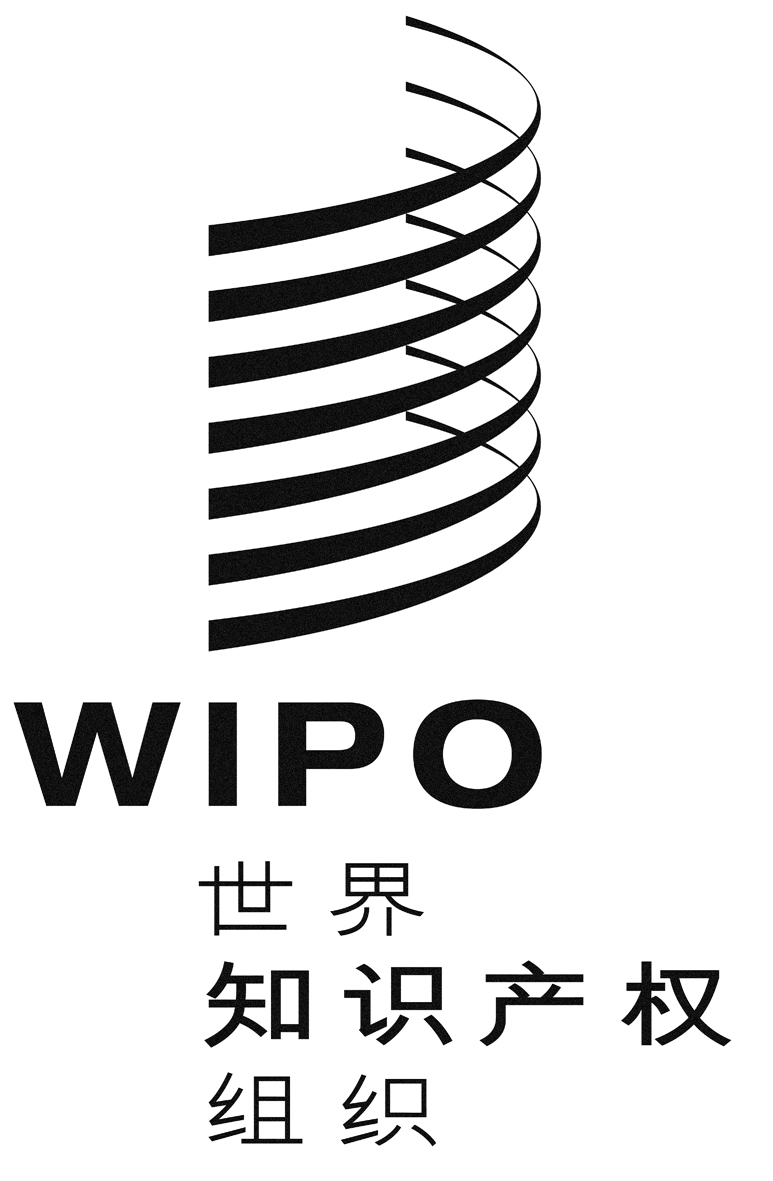 Cpct/wg/9/17pct/wg/9/17pct/wg/9/17原 文：英文原 文：英文原 文：英文日 期：2016年4月11日  日 期：2016年4月11日  日 期：2016年4月11日  